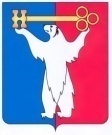 АДМИНИСТРАЦИЯ ГОРОДА НОРИЛЬСКАКРАСНОЯРСКОГО КРАЯПОСТАНОВЛЕНИЕ14.06.2019	г.Норильск	         № 220О внесении изменений в постановлениеАдминистрации города Норильскаот 21.07.2015 № 377В соответствии с изменениями Устава муниципального образования город Норильск, внесенными решением Норильского городского Совета депутатов от 20.05.2015 № 24/4-540, в целях урегулирования отдельных вопросов осуществления должностными лицами Администрации города Норильска полномочий,ПОСТАНОВЛЯЮ:1. Внести в Положение о порядке подготовки, утверждения местных нормативов градостроительного проектирования муниципального образования город Норильск, утвержденное постановлением Администрации города Норильска от 21.07.2015 № 377 (далее – Положение), следующие изменения:1.1. По всему тексту Положения слова «Руководитель Администрации» в соответствующих падежах заменить словом «Глава» в соответствующих падежах.2.	Опубликовать настоящее постановление в газете «Заполярная правда» и разместить его на официальном сайте муниципального образования город Норильск.3.	Настоящее постановление вступает в силу после его официального опубликования в газете «Заполярная правда».Глава города Норильска								   Р.В. Ахметчин